MESKALIN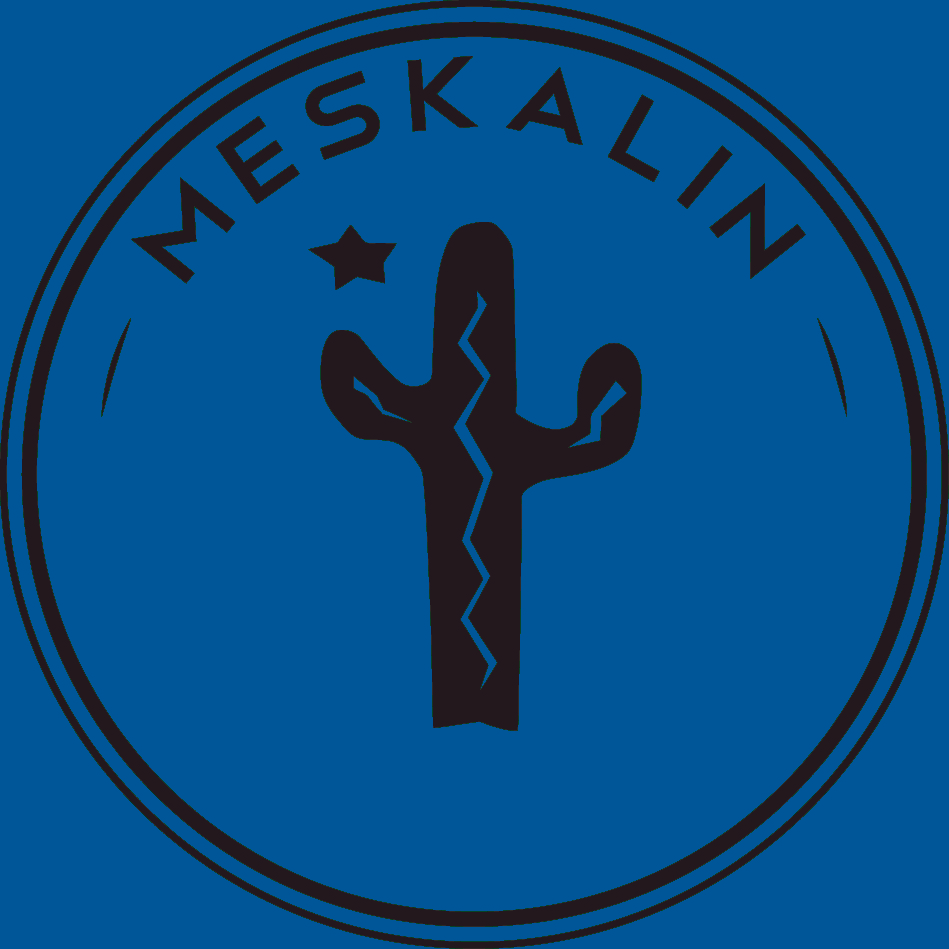 Mötesprotokoll/dagordningDatum: 11/11 - 2013Plats: Kalmar NyckelNärvarande: Marie, Lotta, Sofia, Christopher, Cornelia, Malin, Lisa, Jenny, Caroline, Wictor, Christoffer Fylke och Calle Kronberg§1 Mötets öppnandeCaroline Lundholm förklarade mötet öppnat.§2 Fastställande av dagordningMötet beslutade att fastställa den föreslagna dagordningen.§3 Val av mötesordförandeMötet föreslog och godkände Caroline Lundholm som mötets ordförande.§4 Val av mötessekreterareMötet föreslog och godkände Sofia Palmér som mötets sekreterare.§5 Val av justerareMötet föreslog och godkände Lisa och Cornelia som justerare.§6 Nedläggning av programLinnestudenterna hade möte med dekanen i torsdags och pga. av sekretesslagstiftning fick de inte gå ut med information tidigare än fredag då den släpptes till allmänheten.Baserat på uppsatser från 2010 har UKÄ beslutat att REK INK och MEM har bristande kompetens. Att man lägger ner nu är ett taktiskt beslut från universitet så att det kan göras en nystart om ett par år då alternativet var att bli av med rätten att ge ut examen pga. bristande kvalitet.Detta beslut påverkar inte elever som går utbildningen nu.I meskalin ska vi ha fortsatt kontakt med linnestudenterna och prefekten.Vi ska kolla upp med syokonsulenten om hon kan komma hit fler dagar i veckan så att hon kan svara på frågor.Programmet och kandidatexamen finns inte men alla fristående kurser kommer finnas kvar. Fram tills att man startar upp det nya programmen så som det ser ut nu. Kalle och Fylke kommer att närvara på meskalins stormöte den 27/11§7 ÖvrigtVi ska prata med Radio Shore och Hej Kalmar! om hur man på bästa sätt kan komma fram till en lösning på att Meskalin kommer minsta många medlemmar eftersom detta öven påverkar deras föreningar som i stort sett består av studenter som tillhör Meskalin§8 Nästa möteNästa möte infaller den 18/11 kl. 17.00  på Kalmar Nyckel§9 Mötet avslutasCaroline Lundholm förklarade mötet avslutat.	Caroline Lundholm		Sofia Palmér	Mötesordförande		Mötessekreterare	Lisa Walder		Cornelia Axelsson	Justerare		Justerare